Муниципальное бюджетное дошкольное образовательное учреждение Промышленновский детский сад №1 «Рябинка»Интеллектуальная игра «Что? Где? Когда?»по правилам дорожного движениядля детей старшего дошкольного возрастаСоставитель:Шипулина Юлия Николаевна,инструктор по физической культуреМБДОУ д/с №1 «Рябинка»Промышленновский муниципальный район, 2017Цель: формирование навыков безопасного поведения на дорогах, улицах, в транспорте.Задачи:Закреплять знания детей о правилах дорожного движения, правил безопасного поведения на дорогах, улицах, в транспорте;Закреплять умение находить правильное решение в трудной (проблемной ситуации);Развивать навыки сотрудничества со сверстниками;Активизировать словарь: светофор, пешеход, регулировщик, жезл, дорожный знак, пешеходный переход и т.д.Предполагаемый результат:Знают: назначение светофора и каждого его цвета; правила поведения на проезжей части, в транспорте; как правильно переходить улицу; кто такие пешеходы.Дети умеют ориентироваться в чрезвычайных ситуациях, находить пути решения и выхода из них.Дети доброжелательны друг к другу в совместных играх и ситуациях.Ход игры.Ведущий: Дети, сегодня мы играем в  игру «Что? Где? Когда?» по правилам дорожного движения. В этой игре участвуют две команды. Знатоки – это вы дети и родители, которые прислали нам письма с вопросами по правилам дорожного движения. Я отобрала самые интересные, на мой взгляд вопросы, и разместила их на игровом поле.Сейчас прошу знатоков занять свои места за игровым столом (6 детей). Самая сообразительная – Б. АлинаСамая старательная – М. СоняСамая наблюдательная – К. АняСамый внимательный – А. СтёпаСамый трудолюбивый – Г. ЖеняИ самый – самый - самый капитан команды – С. СтёпаУ этой игры есть свои правила. Вот они:1. Играем до 6 баллов. Чья команда первая наберет нужное количество баллов, та и выиграла. 2. На обдумывание каждого вопроса дается 1 минута. Контроль ведется по секундомеру.3. Судья следит за соблюдением правил и выставляет счет на табло. (Показываю) Зеленый цвет для команды детей и красный для команды родителей.Внимание!Игра начинается. Счет 0:0!I раунд.Крутится волчок, стрелка показывает номер вопроса 1.  Против команды знатоков играет семья Андроновых.Блицтурнир.Уважаемые знатоки, за одну минуту отгадайте загадки. (Каждому члену загадывается одна загадка): Внимание, время пошло!Свысока глядит в три глаза:                  Выполняйте все приказы;                        Если красный свет горит,                          Значит стойте, путь закрытЖелтый – будьте осторожны,А зеленый – ехать можно! (Светофор)В два ряда дома стоят:20,30, 100 подрядИ квадратными глазами Друг на друга все глядят. (Улица)Дом на улице идет,                                 На работу всех зовет,                                   Носит обувь из резины                                И питается бензином.  (Автобус)Тихо ехать нас обяжетПоворот вблизи покажетИ напомнит, что и какВам в пути…(Дорожный знак)     Странная зебра     Не есть и не пьет,     Но без еды и питья не умрет.                              (Пешеходный переход)У него два колеса И седло на раме,Две педали есть внизу,           Крутят их ногами. (Велосипед)Слово судье.II раунд.Крутится волчок (под музыку), стрелка показывает номер вопроса 2. Ведущий: Внимание! Против знатоков играет семья Леоновых. Играет музыка, вносят 4 дорожных знака («Движение пешеходов запрещено»,  «Пешеходная дорожка», «Велосипедная дорожка», «Движение прямо»).Уважаемые знатоки, объясните, пожалуйста, какой знак в данном случае лишний и почему? Время истекло (звуковой сигнал).Знатоки: Лишний знак «Движение пешеходов запрещено», потому что он - запрещающий, а все остальные – разрешающие. Ведущий: (Какие еще бывают знаки – предупреждающие)Слово судье.III раунд.Крутится волчок (стрелка показывает желтый сектор), номер вопроса 3.Ведущий: Против знатоков играет семья Слугиных. Переходим в желтый сектор  (фланелеграф). Уважаемые знатоки, за 1 минуту вы должны собрать модель автобуса и рассказать правила поведения в автобусе. Время пошло! Время истекло (звуковой сигнал). Знатоки: Собирают модель автобуса на фланелеграфе.Во время движения запрещается отвлекать водителя.В салоне автобуса нельзя играть в подвижные игры, шуметь.Нужно уступать место пожилым людям, женщинам с маленькими детьми, инвалидам.Во время движения нужно держаться за поручни и т.д.Слово судье.IV раунд.Внимание «Черный ящик» Звучит музыка – вносят «Черный ящик», в котором лежит милицейский жезл (жезл регулировщика).Ведущий: Уважаемые знатоки, за 1 минуту отгадайте, что за предмет находится в «Черном ящике», кому он нужен и для чего? Этот предмет держит в руках человек, который стоит на перекрестке и управляет движением машин.Время пошло!Знатоки: В черном ящике милицейский жезл. Он нужен регулировщику.- Если сломался светофор, если на дороге образовалась пробка или создалась другая сложная ситуация, на помощь приходитрегулировщик. Он встает в середине перекрестка и регулирует движение. - Если регулировщик поднял руку вверх – дорогу переходить нельзя.- Если регулировщик встал к тебе боком и вытянул руки в стороны или опустил – переходи дорогу перед ним или за его спиной.- Если регулировщик повернулся к тебе спиной и вытянулся вперед правую руку – переходи дорогу за его спиной.Ведущий: А сейчас немного отдохнём и поиграем в игру «Зажги светофор».П/И «Зажги светофор»Цель. Закреплять знание сигналов светофора, навыки передачи мяча; обучать действовать в командной игре.Ход игры. Дети стоят в колоннах. Первый играющий – капитан. Он получает три воздушных шара (или мячей) красного, желтого, зеленого цвета, по сигналу передает их по одному членам команды. Когда шар дойдет до последнего игрока, тот поднимает его вверх – зажжен первый, красный сигнал. Капитан может передавать следующий шар. Выигрывает команда, которая быстрее «зажжет» все три сигнала.Ведущий: Уважаемые знатоки, прошу вас занять места за игровым столом.V раунд.Крутится волчок (под музыку), стрелка показывает номер вопроса 5. Ведущий: Против знатоков играет семья Анниковых.Уважаемые знатоки, ответьте на вопрос: Как нужно правильно переходить дорогу?Время истекло (звуковой сигнал).Знатоки:На зеленый цвет светофораПо пешеходному переходуПереходить проезжую часть нужно строго поперек (прямо, а не наискосок)Перед началом перехода всегда нужно остановиться, посмотреть налево, направо и снова налево.Переходя дорогу нужно помнить, что за машиной, которая едет медленно, может мчаться другая.Слово судье.VI раунд.Крутится волчок (под музыку), стрелка показывает номер вопроса 6. Ведущий: Против знатоков играет семья Пахнюк.Уважаемые знатоки, я прошу вас перейти в синий сектор.Внимание вопрос: кто из детей в данной ситуации поступает правильно, кто неправильно и почему? (Детям раздаются карточки).Слово судье.Судья: Итак, со счетом 6:0 победила команда знатоков.Звучит музыка. Дети поздравляют друг друга с победой – рукопожатие.Карточки к вопросу№ 6.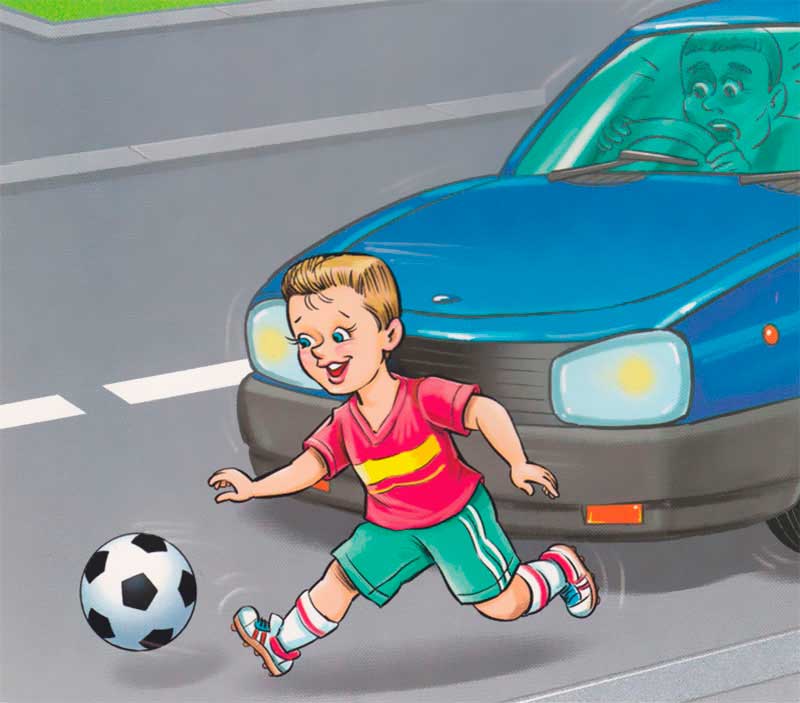 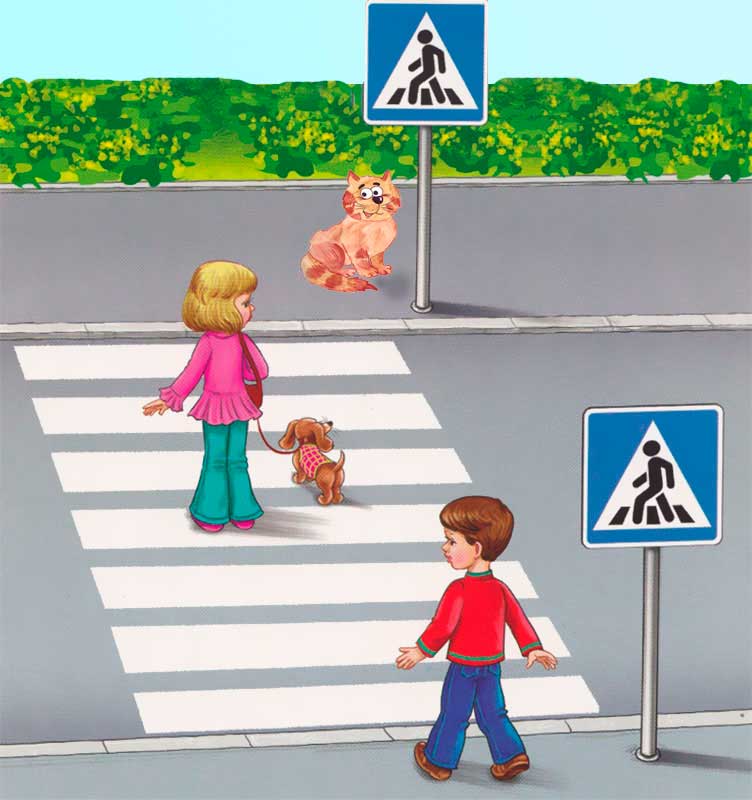 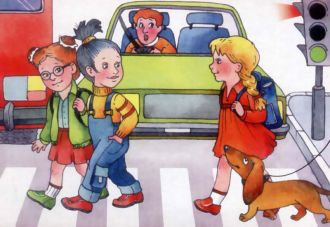 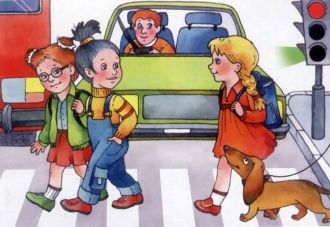 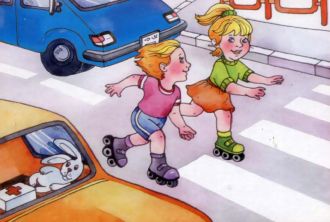 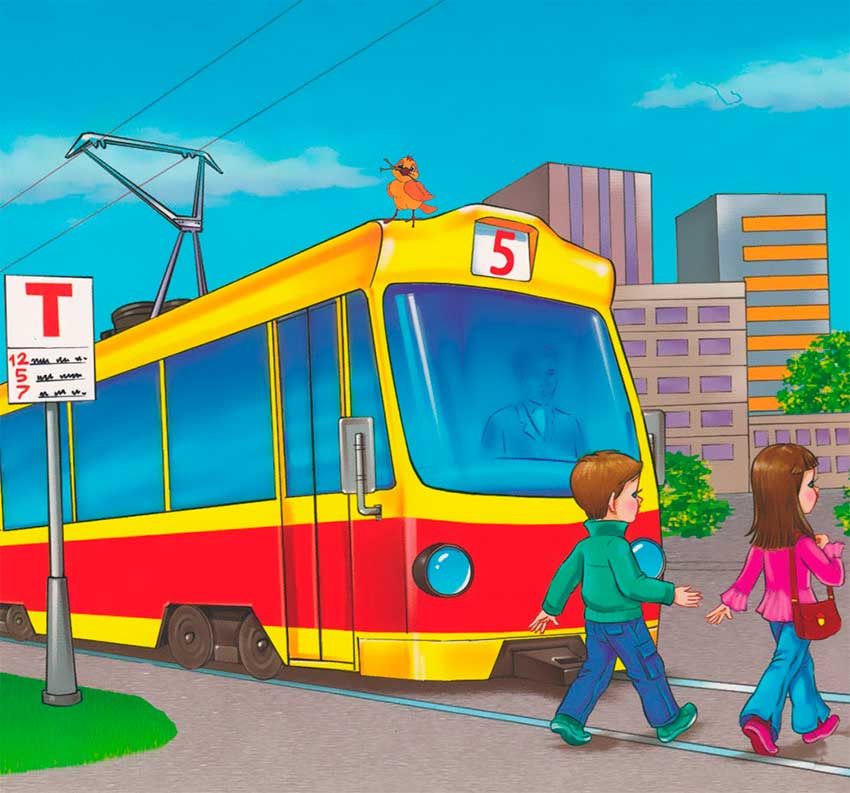 Литература и ссылки1. Н.И. Крылова «Здоровьесберегающее пространство в ДОУ». «Учитель» — Волгоград, 2008 г.2. Ф.С. Майорова «Изучаем дорожную азбуку». «Скрипторий – 2003» — М.,2008 г.3. О.В. Чермашенцева «Основы безопасного поведения дошкольников». «Учитель» — Волгоград, 2008 г.